РешениеСобрания депутатов муниципального образования «Шалинское сельское поселение»№ 44                                                                                     25 февраля 2015 годавторого созываОб установлении должностного оклада лицу, замещающего муниципальную должность главы администрации в муниципальном образовании «Шалинское сельское поселение»	В соответствии с Федеральным законом от 2 марта 2007 года N 25-ФЗ «О муниципальной службе в Российской Федерации», Законом Республики Марий Эл от 31 мая 2007 года N 25-З «О реализации полномочий Республики Марий Эл в области муниципальной службы», Собрание депутатов муниципального образования «Шалинское сельское поселение»   р е ш и л о:	Установить с 25 февраля 2015 года должностной оклад лицу, замещающего муниципальную должность главы администрации в муниципальном образовании «Шалинское сельское поселение» в размере 4266 рублей.      Глава муниципального образования«Шалинское сельское поселение»,председатель Собрания депутатов					   Т.Бушкова«Шале ял кундем»муниципальный образованийын депутатше- влакын  Погынжо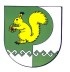 Собрание депутатовмуниципального образования«Шалинское сельское поселение»425 151 Морко район, Кугу Шале ял, Молодежный  урем, 3Телефон-влак: 9-32-65425 151, Моркинский район, дер.Большие Шали ул. Молодежная, 3Телефоны: 9-32-65